附件5: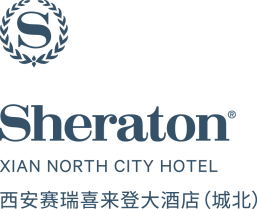 上海证券交易所第二期上市公司信息披露合规培训客房预定表姓名		     	:	公司名          	:电话号码        	:				          传真号码 :入住日期        	:			          航班号:			        时间 :离店日期         	:			          航班号：		        时间 :房型&房价 豪华间大床房:     人民币 580 净价   (含一份早餐) 豪华间双床房:     人民币 580 净价   (含一份早餐)备注:以上价格已包含税费（目前为6％）和服务费（目前为10％）；豪华大床房和双床房均每天包含一份自助早餐，另加一份自助早餐按RMB90净价收取费用；此房价同时适用于此活动中提前两天入住及延迟两天退房的团队用房客房取消条款：所有已预定房间如需取消，必须以书面形式提前3天通知酒店.所有已预定房间，如在入住日期前1天内取消，酒店将会收取一天的房费。请将此表格全部填写完毕发电子邮件至酒店销售部酒店将以电子邮件回复书面确认，如没有收到书面确认说明预定未成功。西安赛瑞喜来登大酒店 西安市未央路32号电话: +86-138 9198 7377电子邮件: tracy.han@sheraton.com 